NARAVOSLOVJE 6. razred za teden od 20.aprila do 24.aprila 2020Ker se približuje čas preverjanja in ocenjevanja znanja, se boste nanj pripraviti. V tem tednu se boste posvetili preverjanju znanja. Del preverjanja bo tudi KVIZ. Kako se boste lotili dela?Najprej boste odgovorili na vprašanja pod nalogo 1. Nato boste ustno ponovili vprašanja pod nalogo 2.Naloga!1. Ponovite znanje o kamninah. Najprej v učbeniku za naravoslovje na strani 36 in 37 odgovori na vprašanja - Preizkusi svoje znanje. V zvezek zapišeš odgovore.2. Preverjanje znanja obsežnejšega sklopa snovi. Da ti bo lažje obuditi znanje iz šolskih dni so priložena vprašanja na naslednji strani. Odgovarjajte z ustnimi odgovori. Glej stran 2.POZOR! V petek, 24. aprila, ob 8.30 boste na vašo elektronsko pošto (preko katere komunicirate z razredniki) prejeli geslo za reševanje kviza, ki bo namenjen preverjanju znanja. Zraven bodo priložena enostavna navodila, ki vas bodo vodila do kviza. Ta kviz ne bo za oceno, ampak za vašo povratno informacijo, kaj že znate. Bo časovno omejen, od 9.00 do 10.30. Časa je dovolj tudi za učence s podaljšanim časom. Ko rešuješ vprašanja dobro razmisli, ker se ne moreš vrniti na prejšnja vprašanja kviza. Če bodo težave, jih bomo sproti reševali. Dodan je kriterij ocenjevanja, da preverite svojo uspešnost. Ob koncu kviza se vam bo namreč izpisala vaša uspešnost pri reševanju v odstotkih, tako da boste imeli informacijo o oceni, ki bi jo z vašimi odgovori pridobili.V kolikor boste imeli težave pri dostopu do kviza, vam bo v petek, 24. aprila od 9.00 do 10.30 preko Jits-ija (geslo za dostop dobite tako kot dostop do kviza v elektronskem sporočilu) na voljo Klara Kranjc, ki vam bo pomagala rešiti težavo z dostopom. Datum kviza za oceno bo v četrtek, 7. maj 2020 ob 9.00- 10.30h!Da bomo razrešili kakšne nejasnosti glede snovi ali kviza, bova na voljo na Jitsi povezavi v ponedeljek, 4. maja. Če imaš vprašanje se pridruži.6.a razred ob 9.00 do 9.30         (geslo- oddelek6a )6.b razred ob 9.30 do 10.00       (geslo- oddelek6b )6.c razred ob 10.00 do 10.30     (geslo- oddelek6c )6.d razred ob 9.00- 9.30             (geslo- oddelek6d )-1-VPRAŠANJA   - 6. RAZRED NARAVOSLOVJEUčna snov za preverjanje znanja od zgradbe popka do zgradbe prsti -Zgradba popka! Popek v prerezu! Nariši skico.Primerjaj list enokaličnice in list dvokaličnice od zunaj, opiši značilnosti.Zgradba lista v notranjosti- opiši zgradbo in dopiši njihove naloge.Preobraženi listi- naštej predstavnike.Kako delujejo listne reže? Izhlapevanje ali transpiracija- opiši razlago!Kako poteka transport snovi po rastlini! Kaj je naloga vodovodnih in sitastih cevi?  Kaj je potrebno za olesenitev rastlin? Kaj je letnica in kaj branika?Opiši fosilna goriva glede na njihov nastanek in naštej vrste fosilnih goriv.Oznake za nevarne snovi. Prepoznava osnovnih oznak.Snovi so iz delcev, primerjava merila v velikosti delcev snovi.Agregatna stanja - vrste .Kakšna je razporeditev delcev snovi v določenem agregatnem stanju. Kaj veš o apnencu?Razloži pojem žgano apno in gašeno apno. Razloži razliko med malto in betonom.Katero je drugo ime za apnenec?Kaj je gostota snovi? Katere lastnosti snovi lahko pripišemo neki snovi.Razloži pojme: vulkan, magma, lava, zgradba Zemlje!Katere vrste kamnin ločimo?Opiši magmatske kamnine in naštej predstavnike!Opiši sedimentne kamnine in naštej predstavnike!Opiši metamorfne kamnine in naštej predstavnike!     29. Opiši kamninski krog!     30. Opiši preperevanje kamnin!      31. Kako nastane prst?     32. Zgradba prsti po slojih- prepoznaj po skici!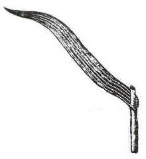 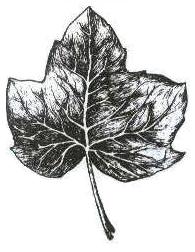 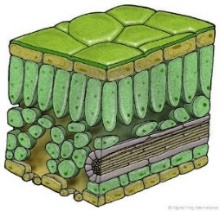 -2-0 – 4546- 5960- 7576-8990-100nezadostno (1)Zadostno (2)Dobro (3)Prav dobro (4)Odlično (5)